Құрметті ата аналар, сіздердің назарларыңызға ұсыныс.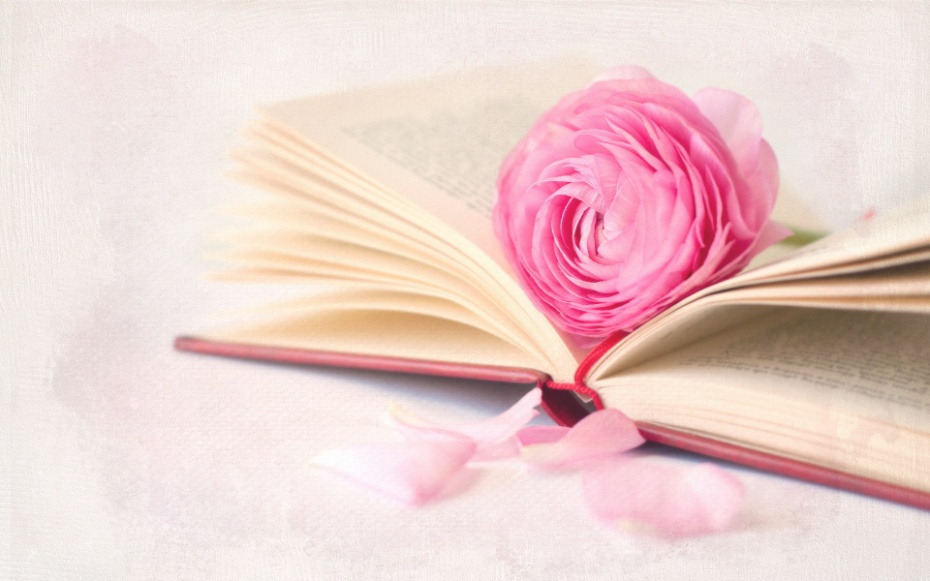 Құрметті ата-аналар!Баламен бірге күндіз де, кешке де оқуға болады, тіпті оны үйде жасаудың қажеті жоқ-бәрі ата-аналардың кестесі мен мүмкіндіктеріне байланысты. Бірақ, әдетте, баламен бірге оқудың ең жақсы уақыты — кешке. Осы кезде тіпті ең мазасыз балалар да онша белсенді емес, сондықтан баланы ұйықтар алдында кітап оқуға бейімдеу оңай.Егер бұл іс-әрекет отбасылық рәсімге айналса, онда баланың өзі анасымен немесе әкесімен ертегілер, өлеңдер, әңгімелер мен шытырман оқиғалар әлеміне енетін сағатты асыға күтеді. Оқу кезінде ертегі әңгімелері өзімізге сырттан қарауға және өзімізбен болған оқиғаны және бізге не әсер еткенін түсінуге көмектеседі. Баланың өмірге деген шығармашылық көзқарасы қалыптасады, ертегі мақсаттарға жету жолдарын көруге көмектеседі, өз қабілеттеріне деген сенімділік пайда болады, өмірлік мәселелерді шешудің жасырын қабілеттері дамиды, өзін-өзі бақылау, өзін-өзі бағалау көтеріледі.Бірде филология ғылымдарының кандидаты Едіге Тұрсынов ертегілер туралы былай деді: "еңбекқорлық пен тектілік, халықтың игілігі үшін еңбекқорлық, үлкендерді құрметтеу және әлсіздерді қорғау, адалдық пен сөзге деген сенім – олар осылай мадақтайды. Бұл моральдық құндылықтар Мәңгілік"Ханс Кристиан Андерсен: "Өмірдің өзі жасағаннан жақсы ертегілер жоқ", - деп атап өткен кезде дұрыс болған шығар.Ертегі ата – ананы сүюге үйретеді-ертегілерде ата-ананың тапсырмаларын орындайтын адам әрқашан ата-анасынан құрметтеледі. Ертегіде әрқашан жасырын мораль бар: алдамаңыз, ашкөз болмаңыз және сатқындық жасамаңыз. Ертегі үйрететін ең бастысы-жақсылық әрқашан жақсылықпен оралады. Балалар ертегілерді интуитивті және өте оңай қабылдайды.Қиындықтарды жеңу, қиын жағдайлардан шығуды , мейірімді болу, жолдасқа көмекке келу, шыдамды болу, табанды болу, үлкендерді құрметтеу, кішілерді ренжітпеу, өз Отаныңды жақсы көруді үйрету. Мұндай шығармаларда жақсылық пен зұлымдық, махаббат пен жеккөрушілік, өзімшілдік пен жүрексіздік туралы айтылады. Ертегілер бізге адамдарды сүюге және оларға сенуге үйретеді. Зұлымдықты жеңу үшін қорқынышты жойқын күш екенін ұмытпаңыз. Ертегі бізге адамгершілікті, адамгершілік құндылықтарды үйретеді.Ертегілерді түсінуге не көмектеседі?Бұл адамның сезім әлемін түсінуге, маңызды моральдық ұғымдарды игеруге көмектеседі. Сюжеттің бұралуын бақылай отырып, кішкентай адам кейіпкерлерге жанашырлық танытады және өзінің күрделі сезімдерін реттеуге тырысады. Сонымен бірге ол жақсылық пен жамандық сияқты ұғымдардың мағынасын түсінеді. Ертегілердің көпшілігінде бақыттың мәңгілік ізденісі көрсетілген.Басты кейіпкерлер жиі өлетін мифтерден айырмашылығы, ертегіде бәрі жақсы аяқталады. Бала кейіпкерге жанашырлық танытуды үйренеді. Балалар бірнеше рет бірдей ертегілерді тыңдағанды, көргенді ұнатады, өйткені олар сюжетке емес, кейіпкердің адамгершілік күшіне қызығушылық танытады.Көптеген ғасырлар бойы кітап балаларды дамыту мен тәрбиелеудің негізгі көзі болды, ал үйде дауыстап оқу бос уақыттың ең танымал түрлерінің бірі болды.кітап-бұл Горькийдің әйгілі дәйексөзі жариялағандай, білім көзі ғана емес, сонымен бірге баланың жан дүниесіне әсер ететін және оның жеке басын қалыптастыратын күшті тәрбиелік құрал. Мұнда бәрі маңызды: не оқу керек, кіммен, қашан және қалай. Осы тармақтардың әрқайсысына толығырақ тоқталайық. Кітапты немесе оның тарауын оқығаннан кейін оқығаныңызды балаңызбен талқылауды ұмытпаңыз. Оның кейіпкерлер, олардың сыртқы келбеті, мінез-құлқы мен әрекеттері туралы пікірін сұраңыз. Оны пайымдауға және сипатталған жағдайды өзіндік бағалауға ынталандыру қажет. Сіздің пікірлеріңіз сәйкес келуі міндетті емес, бірақ бұл отбасылық оқуда құнды! Даулар, пікірталастар, пікір алмасу, біріншіден, талқылау фактісінің өзі отбасын жақындастырады, ата-аналар мен балалар арасындағы қарым-қатынасты тығыз және сенімді етеді;екіншіден, дауыстап оқу баланы зияткерлік түрде дамытады, сөздік қорын арттырады, ой-өрісін кеңейтеді, сезімдер мен эмоциялардың үлкен палитрасын тудырады;үшіншіден, талқылау барысында бала ойлауды, өз дәлелдерін дәлелдеуді, өз көзқарасын қорғауды үйренеді және, ең бастысы, басқа адамдардың дәлелдерімен келісуді және олардың дұрыстығын мойындауды үйренеді – отбасында тәрбиеленген барлық осы қасиеттер балаға ересек өмірде өте пайдалы болады.Көріп отырғаныңыздай, балалар бар әр отбасында үйде оқудың ескі дәстүрін жандандыру үшін дәлелдер жеткілікті.Отбасылық оқу, бірлескен шығармашылық ересектер мен балаларды жақындастырады, қарым-қатынастың қуанышты сәттерін мазмұнмен толтырады. Ең бастысы - жеке мысал. Өзіңізді және, әрине, балалармен бірге оқуға тырысыңыз.Мектепке кітапханаға жиі келсін, онда оқуға жақсы кітаптар көп.